Abeille de RUEIL-MALMAISON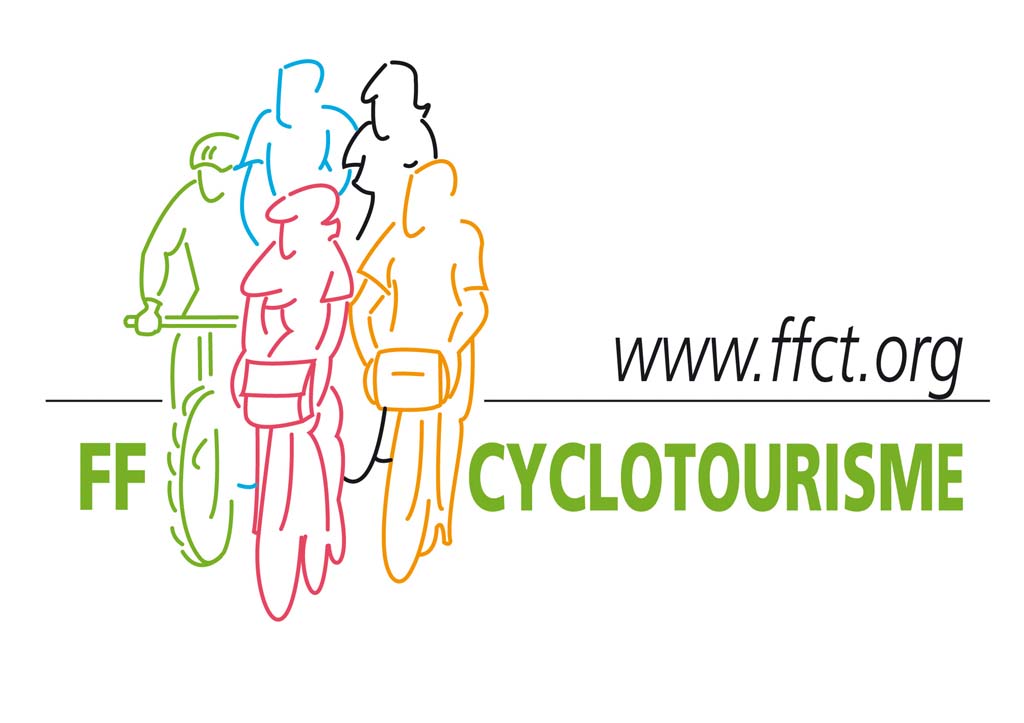 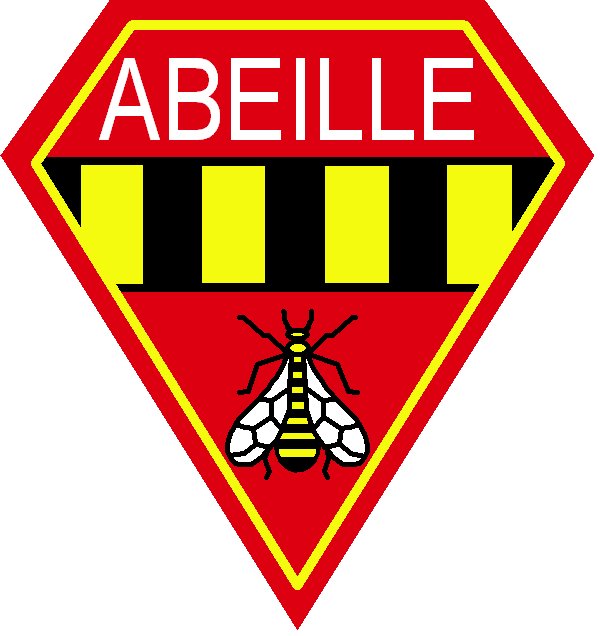 SECTION cyclotourismeMarche de la Malmaison - Dimanche 9 novembre 2018J'atteste sur l'honneur que je suis en condition physique suffisante pour effectuer le parcours que j'ai choisi et avoir pris connaissance du parcours, du règlement et des consignes de sécurité.Abeille de RUEIL-MALMAISONSECTION cyclotourismeMarche de la Malmaison - Dimanche 9 novembre 2018J'atteste sur l'honneur que je suis en condition physique suffisante pour effectuer le parcours que j'ai choisi et avoir pris connaissance du parcours, du règlement et des consignes de sécurité.Abeille de RUEIL-MALMAISONSECTION cyclotourismeMarche de la Malmaison - Dimanche 9 novembre 2018J'atteste sur l'honneur que je suis en condition physique suffisante pour effectuer le parcours que j'ai choisi et avoir pris connaissance du parcours, du règlement et des consignes de sécurité.Abeille de RUEIL-MALMAISONSECTION cyclotourismeMarche de la Malmaison - Dimanche 9 novembre 2018J'atteste sur l'honneur que je suis en condition physique suffisante pour effectuer le parcours que j'ai choisi et avoir pris connaissance du parcours, du règlement et des consignes de sécurité.Cadre réservé aux AbeillesNomPrénomSexeN° de licenceDate de naissanceClubFédérationN° du clubVille du clubParcours16	-	-	25Cadre réservé aux AbeillesNomPrénomSexeN° de licenceDate de naissanceClubFédérationN° du clubVille du clubParcours16	-	-	25Cadre réservé aux AbeillesNomPrénomSexeN° de licenceDate de naissanceClubFédérationN° du clubVille du clubParcours16	-	-	25Cadre réservé aux AbeillesNomPrénomSexeN° de licenceDate de naissanceClubFédérationN° du clubVille du clubParcours16	-	-	25